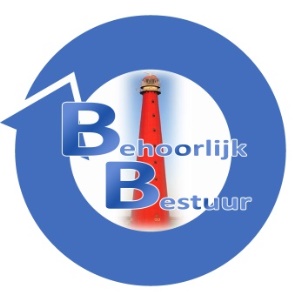 Den Helder, 27-02-2020Schriftelijke Vragen Behoorlijk Bestuur omtrent de Sluisdijkbuurt, conform art. 36 Reglement van Orde.Gezien het feit dat er door de gemeente diverse malen een schouw is gehouden in de Sluisdijkbuurt en mede in het kader van het belang van burgerparticipatie, wat de burgers inspraak geeft aan zaken/plannen die van belang zijn voor hun directe woon/leefomgeving, hebben wij de volgende vragen:Bewoners klagen regelmatig over het slechte onderhoud van hun wijk, schots en scheve paaltjes, slechte afwatering van het riool en slecht onderhoud van het groen. Hoe en wanneer gaat de gemeente dit oppakken?Veel overlast van zonder vergunning parkerende auto’s, blowende en drinkende jeugd en afval wat niet in de bakken maar op straat wordt gegooid. Ook laten mensen hun honden op straat poepen en ruimen het niet op, de vraag is of de handhaving meer tijd kan steken in de Sluisdijkbuurt.Waarom rijdt er geen veegwagen meer in de Sluisdijkbuurt?Volgens het project met Jantje Beton Sluisdijkbuurt is gebleken dat speeltoestellen plaatsen op de plek van de klimkoepel niet haalbaar is, bij gebrek aan toezicht en omdat deze plek wordt gebruikt door hangjongeren. Dit staat ook te lezen in de stukken van de gemeente. Waarom wordt er nu besloten door dezelfde gemeente om speeltoestellen op deze plek te plaatsen? Waarom is het niet mogelijk voor de gemeente om kenbaar te maken aan bewoners over welke speeltoestellen het gaat?Het plein bij de parkeergarage is aangeduid in het vorengenoemde project als speelplek voor de kinderen, echter er zijn ondeugdelijke “speeltoestellen” geplaatst zoals betonblokken en een steiger die in de zomer zo heet wordt dat je er een ei op kunt bakken. Hoe kan het dat een betonblok wordt aangeduid als speeltoestel, terwijl de blokken niet genummerd zijn en ook niet gekeurd kunnen worden op veiligheid? Waarom wordt er, ondanks herhaalde klachten van bewoners, niets gedaan aan de in de zomer onbruikbare steiger op het plein?Volgens de bewoners heeft de gemeente de toezegging gedaan om het plein bij de parkeergarage in te richten als centrale speelplek, echter de horeca houdt hier in de zomer regelmatig darttoernooien ed. op dit plein, waardoor de kinderen niet veilig kunnen spelen tussen de rondvliegende dartpijlen en de bierdrinkende bezoekers. Is dit plein een evenementenplein of een speelplein?De bewoners willen hier graag uitsluitsel over, zodat zij weten waar zij aan toe zijn.Hoe zit het met de veiligheid van spelende kinderen, dit zou worden aangepakt door het Jantje Betonproject, echter dit is niet gebeurd. De bewoners willen graag het plein bij de parkeergarage vergroenen, zij vinden het nu een lelijk en kaal plein, met betonblokken/klimrek en steiger, waar in de zomer veel gedronken wordt en waar door de ondergrondse containers dicht in de buurt continu glas ligt.  Zij willen geen terugplaatsing van speeltoestellen in de Graven/Langestraat en zouden liever zien dat een speelplek voor de jonge jeugd wordt gerealiseerd op het Vinkenterrein. Is dit mogelijk? Kan dit worden gerealiseerd?Komt er een vervolg op het Jantje Betonverhaal/schouwen die zijn geweest in de Sluisdijkbuurt en zo ja wanneer? Zo niet, waarom niet?Zijn de schouwen geëvalueerd en wat is de uitkomst hiervan? Wat heeft dit opgeleverd voor de wijk c.q. de bewoners?Namens de fractie van Behoorlijk BestuurFrVz Sylvia Hamerslag